OBEC ŠELPICE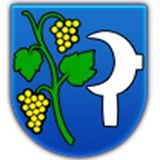 VŠEOBECNE ZÁVÄZNÉ NARIADENIEOBCE ŠELPICE č. 4/2018o poskytovaní dotácií z rozpočtu obce ŠelpiceNávrh VZN - vyvesený na úradnej tabuli a zverejnený na internetovej adrese dňa: 25.7.2018Lehota na predloženie pripomienok k návrhu VZN: do (včítane): 15 dníDoručené pripomienky (počet):  0Vyhodnotenie pripomienok k návrhu VZN uskutočnené dňa: bez pripomienokVyhodnotenie pripomienok k návrhu VZN doručené poslancom dňa: bez pripomienokVZN schválené Obecným zastupiteľstvom obce Šelpice : Uznesením č. 22/2018 zo dňa 14.9.2018VZN vyvesené na úradnej tabuli obce Šelpice  dňa: 15.9.2018VZN nadobúda účinnosť dňa: 30.9.2018Obec Šelpice na základe § 6 zákona č. 369/1990 Z. z. o obecnom zriadení v z. n. p. a § 7 ods. 2, 4 zákona NR SR č. 583/2004 Z. z. o rozpočtových pravidlách územnej samosprávy a o zmene a doplnení niektorých zákonov v z. n. p., vydáva toto všeobecne záväzné nariadenie (ďalej len VZN), ktorým sa určujú podmienky poskytovania dotácií z rozpočtu obce Šelpice. § 1Úvodné ustanoveniaÚčelom tohto VZN je stanoviť podmienky, vymedziť okruh subjektov a upraviť postup pri poskytovaní dotácií z rozpočtu Obce Šelpice. Obec poskytuje dotácie na všeobecne prospešné služby a na verejnoprospešné účely na základe tohto VZN. § 2Základné pojmy1) Za dotáciu sa považuje nenávratný finančný príspevok poskytnutý z rozpočtu obce. 2) Žiadateľom je osoba, ktorá žiada o dotáciu. 3) Prijímateľom dotácie je osoba, ktorá žiadala o dotáciu v zmysle tohto VZN, splnila podmienky ustanovené VZN a bola jej odsúhlasená dotácia z rozpočtu obce. 4) Všeobecne prospešné služby, na ktoré sa vzťahuje toto VZN sú najmä: a) poskytovanie zdravotnej starostlivosti, b) poskytovanie sociálnej pomoci, humanitárna starostlivosť a charita, c) tvorba, rozvoj, ochrana, obnova a prezentácia duchovných a kultúrnych hodnôt, d) ochrana ľudských práv a základných slobôd, e) vzdelávanie, výchova a rozvoj telesnej kultúry, f) výskum, vývoj, vedecko-technické služby a informačné služby, g) tvorba a ochrana životného prostredia a ochrana zdravia obyvateľstva, h) služby na podporu regionálneho rozvoja a zamestnanosti, i) zabezpečenie bývania, správy, údržby a obnovy bytového fondu. 5) Verejnoprospešným účelom v zmysle tohto VZN sú najmä: a) rozvoj a ochrana duchovných a kultúrnych hodnôt, b) realizácia a ochrana ľudských práv alebo iných humanitných cieľov, c) ochrana a tvorba životného prostredia, d) zachovávanie prírodných hodnôt, e) ochrana zdravia, f) ochrana práv detí a mládeže, g) rozvoj vedy, vzdelávania, telovýchovy, h) plnenie individuálne určenej humanitnej pomoci pre jednotlivca alebo skupinu osôb, ktoré sa ocitli v ohrození života alebo potrebujú naliehavú pomoc pri postihnutí živelnou pohromou. § 3Všeobecné ustanovenia1) Z rozpočtu obce sa môžu poskytovať dotácie na podporu všeobecne prospešných služieb   alebo verejnoprospešných účelov: - právnickým osobám, ktorých zakladateľom je obec, a to na konkrétne úlohy a akcie    vo verejnom záujme alebo v prospech rozvoja územia obce, - inej obci alebo vyššiemu územnému celku, ak zabezpečuje niektoré úlohy pre obec   alebo ak ide o poskytnutie pomoci pri likvidácii následkov živelnej pohromy, havárie   alebo inej podobnej udalosti na ich území. - iným právnickým osobám a fyzickým osobám - podnikateľom, ktorí majú sídlo alebo  trvalý pobyt na území obce alebo ktoré pôsobia, vykonávajú činnosť na území obce  alebo poskytujú služby obyvateľom obce. 2) Dotácia môže byť poskytnutá žiadateľovi, ktorý: a) podal žiadosť a jeho žiadosť spĺňa náležitosti stanovené týmto VZN, b) ku dňu podania žiadosti nemá záväzky voči obci, c) nie je v likvidácii alebo v konkurznom konaní, d) predložil vyúčtovanie predchádzajúcej dotácie a neuplynul termín na jeho   predloženie. 3) Na poskytnutie dotácie nie je právny nárok. 4) Dotácie sa neposkytujú politickým stranám, politickým hnutiam a ich koalíciám. 5) Dotácie nie je možné poskytnúť na : a) úhradu miezd, platov a odmien, b) nákup alkoholických a tabakových výrobkov, c) refundáciu výdavkov uhradených v predchádzajúcich rokoch, d) splácanie úverov a úrokov z poskytnutých úverov, e) honoráre pre organizátorov akcií, projektov a podujatí, f) odmenu pre žiadateľa dotácie alebo inej osoby so spoluúčasťou žiadateľa.§ 4Spôsob tvorby finančných prostriedkov určených na poskytovanie dotácií1) Obec vytvára zdroje pre poskytovanie dotácií iba z vlastných prostriedkov z rozpočtu  obce. 2) Obecné zastupiteľstvo v Šelpiciach (ďalej len „obecné zastupiteľstvo“) v   rozpočte na príslušný rok určí objem finančných prostriedkov na poskytovanie dotácií. 3) Poskytnutie dotácií nemôže zvýšiť celkový dlh obce.§ 5Podmienky poskytnutia dotácií1) O poskytnutie dotácie možno žiadať len písomnou formou, a to na predpísanom formulári,     ktorého povinný vzor je prílohou tohto VZN (príloha č. 1). 2) Žiadateľ doručí poštou alebo osobne kompletnú žiadosť o dotáciu na nasledujúci rok na  podateľňu Obecného úradu v Šelpiciach do 30. septembra bežného kalendárneho roka. 3) V mimoriadnych a opodstatnených prípadoch žiadateľ môže podať žiadosť aj v inom termíne. § 6Schvaľovanie dotácií1) Finančná komisia: a) skontroluje a posúdi žiadosti o dotácie z pohľadu splnenia podmienok stanovených VZN, b) pripraví odporúčanie na poskytnutie a pridelenie výšky dotácií v rámci schváleného rozpočtu obce alebo odôvodnenie pri nepriznaní dotácie z dôvodu nesplnenia podmienok stanovených VZN a zákonom o rozpočtových pravidlách územnej samosprávy, c) predloží odporúčanie alebo odôvodnenie obecnému zastupiteľstvu. 2) Pri rozhodovaní o pridelení dotácie sa bude prihliadať na výšku dotácie poskytnutú žiadateľovi v predchádzajúcich rokoch. 3) Pridelenie dotácie do výšky 166 € vrátane podľa tohto VZN schvaľuje starosta obce. 4) Pridelenie dotácie nad 166 € podľa tohto VZN schvaľuje obecné zastupiteľstvo. 5) Dotáciu je možné poskytnúť v jednom kalendárnom roku na ten istý účel fyzickej, alebo právnickej osobe iba raz a musí sa vyčerpať v tom kalendárnom roku, na ktorý bola schválená. Obec môže na základe odôvodnenej žiadosti povoliť výnimku z časového použitia rozpočtových prostriedkov poskytnutých obcou v príslušnom rozpočtovom roku formou dotácie. 6) Po schválení dotácie obecným zastupiteľstvom spracuje obecný úrad zmluvu o poskytnutí dotácie medzi žiadateľom a obcou, ktorú podpíšu štatutárni zástupcovia obidvoch strán. 7) Povinný vzor zmluvy o poskytnutí dotácie je prílohou tohto VZN (príloha č. 2). 8) Na základe podpísanej zmluvy zabezpečí obecný úrad prevod finančných prostriedkov na účet žiadateľa alebo vyplatenie v hotovosti. § 7Zúčtovanie poskytnutých dotácií1) Poskytnuté dotácie podliehajú ročnému zúčtovaniu s rozpočtom obce tak ako je to uvedené v prílohe č. 3, ktorá tvorí neoddeliteľnú súčasť tohto VZN. 2) Prijímateľ dotácie predkladá pri zúčtovaní dotácie originálne účtovné doklady spolu s ich kópiami. Tieto poverený zamestnanec obce porovná, o zhode týchto dokladov vyhotoví na predloženom súpise úradný záznam. Zároveň originál účtovného dokladu, ktorý sa v plnej miere viaže k poskytnutým finančným prostriedkom a ktorý bol uznaný ako oprávnený, označí úradnou pečiatkou obce s poznámkou: „zúčtované s rozpočtom obce Šelpice vo výške ................. EUR.“ 3) Prijímateľ dotácie je povinný poskytnutú dotáciu zúčtovať nasledovne: - za akcie, ktoré sa uskutočnia do 30.11. kalendárneho roka treba vyúčtovať do 15.12. príslušného roka a - za akcie, ktoré sa uskutočnia do 31.12 kalendárneho roka vyúčtovať do 15.01. nasledujúceho kalendárneho roka. 4) Prijímateľ dotácie, ktorý nepredloží zúčtovanie dotácie alebo použije túto dotáciu na iný účel ako bol určený v zmluve o poskytnutí dotácie, je povinný dotáciu vrátiť na účet obce najneskôr do 15 dní po termíne stanovenom v zmluve na zúčtovanie. Nevyčerpané finančné prostriedky z poskytnutej dotácie vráti do rozpočtu obce súčasne s vyúčtovaním dotácie. 5) V prípade, že z akcií uskutočnených v decembri príslušného roka vznikne preplatok dotácie, tento je potrebné vrátiť do pokladne obecného úradu do 5.1. nasledujúceho roka. §8Kontrola a sankcie1) Kontrolu dodržiavania tohto VZN vykonávajú: a) poslanci obecného zastupiteľstva, b) hlavný kontrolór obce Šelpice, c) poverený pracovník Obecného úradu Šelpice. 2) Kontrolu vyúčtovania poskytnutých dotácií vykonáva hlavný kontrolór obce a účtovníčka obecného úradu. 3) Príjemca dotácie, ktorý použil dotáciu alebo jej časť na iný účel ako bola poskytnutá, je povinný obci neoprávnene použitú dotáciu vrátiť a zaplatiť penále vo výške 20% z neoprávnene použitej sumy, najmenej však 30 €. 4) Príjemca dotácie, ktorý nevyúčtuje dotáciu v stanovenom termíne je povinný zaplatiť penále vo výške 10% z poskytnutej dotácie.§ 9Spoločné a záverečné ustanovenia(1) Návrh VZN bol podľa § 6 ods. 3 zákona č. 369/1990 Z. z. zverejnený na úradnej tabuli obce od 25.7.2018  do 13.8.2018.(2) Toto VZN č. 4/2018 schválilo obecné zastupiteľstvo obce Šelpice na svojom zasadnutí dňa 14.9.2018 uznesením č. 22/2018 a nadobúda účinnosť od 30.9.2018. (3) Toto VZN bolo podľa § 6, ods. 3, zákona č. 369/1990 Z. z. vyvesené na úradnej tabuli obce od 15.9.2018 do 1.10.2018.        (4) Vyúčtovanie dotácií, ktoré boli poskytnuté na rok 2018 sa budú vyúčtovávať v zmysle VZN č. 2/2015o podmienkach poskytovania dotácie z rozpočtu obce Šelpice. (5) Toto VZN ruší VZN č.2/2015 o podmienkach poskytovania dotácie z rozpočtu obce Šelpice schválené dňa 16.12.2015 uznesením č. 17/2015V Šelpiciach  25.7.2018                                                                                                                                                                                        Ružena Opálková                                                                                                                     starostka obce Príloha č. 1ŽIADOSŤ O DOTÁCIU Z ROZPOČTU OBCEOblasť (podčiarknite):Všeobecne prospešné služby:1. Poskytovanie zdravotnej starostlivosti, 2. Poskytovanie sociálnej pomoci a humanitárna starostlivosť, 3. Tvorba, rozvoj, ochrana, obnova a prezentácia duchovných a kultúrnych hodnôt, 4. Ochrana ľudských práv a základných slobôd, 5. Vzdelávanie, výchova a rozvoj telesnej kultúry, 6. Výskum, vývoj, vedecko-technické služby a informačné služby, 7. Tvorba a ochrana životného prostredia a ochrana zdravia obyvateľstva, 8. Služby na podporu regionálneho rozvoja a zamestnanosti, 9. Zabezpečovanie bývania, správy, údržby a obnovy bytového fondu. Verejnoprospešný účel:a. Rozvoj a ochrana duchovných a kultúrnych hodnôt, b. Realizácia a ochrana ľudských práv alebo iných humanitných cieľov, c. Ochrana a tvorba životného prostredia, d. Zachovanie prírodných hodnôt, e. Ochrana zdravia, f. Ochrana práv detí a mládeže, g. Rozvoj vedy, vzdelania, telovýchovy, h. Plnenie individuálnej určenej humanitnej pomoci pre jednotlivca alebo skupinu osôb, ktoré sa ocitli v ohrození života alebo potrebujú naliehavú pomoc pri postihnutí živelnou pohromou. IDENTIFIKÁCIA ŽIADATEĽA Názov žiadateľa:(v súlade s označením v príslušnom registri)Právna forma: Štatutárny zástupca organizácie: (meno, priezvisko, funkcia) Adresa: Bankové spojenie: (banka žiadateľa, číslo účtu) IČO: Telefón: Fax: E-mail: Web stránka: Požadovaná výška dotácie v EUR: Poskytnutá dotácia od obce v predchádzajúcich troch rokoch Rok                                                                         Suma v EUR Miesto a dátum                                                       Podpis štatut. zástupcu a pečiatka organizácie UPOZORNENIE Žiadosť i treba podať v podateľni OcÚ Šelpice, resp. zaslať poštou najneskôr v posledný deň určený na podávanie žiadostí (rozhoduje dátum na poštovej pečiatke). Neúplne a nesprávne vyplnená žiadosť  nebude zaradená na prerokovanie. Príloha č. 2Zmluvao poskytnutí dotácie z rozpočtu obce Šelpice  v roku 20....Číslo zmluvy o poskytnutí dotácie: ............................. Oblasť: ....................................................................................................................................................... OBEC Šelpice zastúpená starostom Ružena Opálková bankové spojenie: číslo účtu:IČO:                                DIČ:                                                                                                ako poskytovateľ dotácie (ďalej iba „obec“) a  Príjemca: Názov: Právna forma: adresa sídla: zastúpená/é: IČO: zapísaný v registri: bankové spojenie: číslo účtu:  ako príjemca dotácie (ďalej iba „príjemca“) uzavreli v zmysle § 51 zákona č. 40/1964 Zb. Občianskeho zákonníka v znení neskorších predpisov v nadväznosti na ustanovenia § 7 zákona č. 583/2004 Z. z. o rozpočtových pravidlách územnej samosprávy o zmene a doplnení niektorých zákonov v znení neskorších predpisov a Všeobecne záväzného nariadenia č.  4/2018,  ktorým sa určujú podmienky poskytovania dotácií z rozpočtu obce Šelpice  túto zmluvu za nasledovných podmienok: I.Predmet zmluvy1. Obec Šelpice  v zmysle Uznesenia OZ č. ......./.................. zo dňa ................ poskytuje príjemcovi  dotáciu vo výške ................ EUR, slovom .................................EUR. 2. Použitie dotácií (účel dotácie) (v súlade s ust. § 7 ods. 4 zák č. 538/2004 Z. z. o rozpočtových pravidlách územnej samosprávy a o zmene a doplnení niektorých zákonov ako aj s poukazom na citované Všeobecne záväzné nariadenie obce): .............................................................................................................................................................................................................................................................. .................................. 3. Príjemca vyhlasuje, že dotáciu uvedenú v ods. 1 tohto článku prijíma. II.Práva a povinnosti zmluvných strán1. Dotácia bude poskytnutá bezhotovostným prevodom z účtu obce na účet príjemcu alebo v hotovosti z pokladne obce na základe tejto zmluvy. 2. Príjemca sa zaväzuje použiť poskytnutú dotáciu na účely uvedené v tejto zmluve. 3. Príjemca sa zaväzuje, že pri informovaní masmédií o svojej činnosti, na ktorú bola poskytnutá dotácia a pri spoločenských akciách konaných v súvislosti s touto činnosťou alebo inej jej propagácii (napr. tlač materiálov, pozvánok a pod.) výslovne uvedie, že bola financovaná  z dotácie obce. 4. Obec si vyhradzuje právo kontroly použitia pridelených finančných prostriedkov. 5. Príjemca je povinný poskytnutú dotáciu zúčtovať v zmysle § 7, ods. 3 Všeobecne záväzného nariadenia č. 4 /2018 o poskytovaní dotácií z rozpočtu obce Šelpice. 6. Príjemca, ktorý nepredloží zúčtovanie dotácie alebo použije túto dotáciu na iný účel ako je v tejto zmluve stanovené, je povinný dotáciu vrátiť na účet obce najneskôr do 15 dní po termíne stanovenom v zmluve na zúčtovanie. Nevyčerpané finančné prostriedky z poskytnutej dotácie vráti do rozpočtu obce súčasne s vyúčtovaním dotácie. V prípade, že z akcií uskutočnených v decembri príslušného roka vznikne preplatok dotácie, tento je potrebné vrátiť do pokladne obecného úradu do 5.1. nasledujúceho roka. III.Sankcie1. Príjemca dotácie, ktorý použil dotáciu alebo jej časť na iný účel ako bola poskytnutá, je povinný obci neoprávnene použitú dotáciu vrátiť a zaplatiť penále vo výške 20% z neoprávnene použitej sumy, najmenej však 30 €. 2. Príjemca dotácie, ktorý nevyúčtuje dotáciu v stanovenom termíne je povinný zaplatiť penále vo výške 10% z poskytnutej dotácie. IV.Záverečné ustanovenia1. Zmluva je vyhotovená v troch rovnopisoch, z ktorých dva dostane obec a jeden príjemca dotácie. 2. Zmluvu je možné zmeniť len po vzájomnej dohode oboch zmluvných strán, a to formou písomných dodatkov. 3. Zmluvné strany si zmluvu prečítali, porozumeli jej obsahu a prehlasujú, že nebola uzatvorená v tiesni, ani za nevýhodných podmienok a na znak súhlasu ju vo vlastnom mene podpisujú. 4. Zmluva nadobúda platnosť dňom jej podpísania štatutárnym zástupcom oboch zmluvných strán a účinnosť dňom zverejnenia. V Šelpiciach, dňa ................... Za obec                                                                                                      Za príjemcuPríloha č. 3ZÚČTOVANIE DOTÁCIE POSKYTNUTEJ OBCOU ŠelpiceV súlade so zmluvou č. ................................................ o poskytnutí dotácie  zo dňa ....................... Príjemca dotácie Názov organizácie Adresa IČO Štatutárny zástupca Názov projektu Výška dotácie poskytnutej Obcou  Účel použitia dotácie(v súlade so zmluvou o poskytnutí dotácie)1. Prehľad dokladov predložených k vyúčtovaniu dotácie v členení: poradové číslo, číslo dokladu, druh výdavku a suma. K prehľadu musia byť doložené kópie dokladov (účtenky, faktúry s výpismi z účtu alebo pokladničnými dokladmi preukazujúcimi čerpanie dotácie na schválený účel). 2. Dokumentácia o realizácii predmetu dotácie (napr. fotografie, propagačné materiály –programy, pozvánky, výstrižky z tlače a pod.) Overenie zúčtovania za Obec Šelpice: meno ............................................................... podpis .......................................... V ............................................ dňa .................................... PRÍLOHY K ZÚČTOVANIU DOTÁCIE Výška poskytnutej dotácie v EUR .........................Fotokópie všetkých zúčtovaných dokladov:P.č.Číslo dokladu............................Druh výdavku............................Suma v EUR                      Spolu